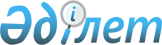 И.Білтабанов атындағы ауылдық округінің кейбір елді мекендерінің көшелеріне атау беру және атауларын өзгерту туралыАқтөбе облысы Қобда ауданы И.Білтабанов атындағы ауылдық округі әкімінің 2011 жылғы 12 шілдедегі № 7 шешімі. Ақтөбе облысы Қобда аудандық Әділет басқармасында 2011 жылғы 9 тамызда № 3-7-117 тіркелді
      Ескерту. Шешімнің орыс тілдегі атауында және бүкіл мәтін бойынша "аульного", "аульном", "аула" деген сөздер тиісінше "сельского", "сельском", "села" деген сөздерімен ауыстырылды - Ақтөбе облысы Қобда ауданы И.Білтабанов атындағы ауылдық округі әкімінің 12.12.2014 № 7 шешімімен (алғашқы ресми жарияланған күнінен бастап қолданысқа енгізіледі).

      Ескерту. Шешімнің тақырыбы жаңа редакцияда – Ақтөбе облысы Қобда ауданы И.Білтабанов атындағы ауылдық округі әкімінің 15.05.2017 № 8 (алғашқы ресми жарияланған күнінен кейін күнтізбелік он күн өткен соң қолданысқа енгізіледі) шешімімен.

      Ескерту. Шешімнің орыс тіліндегі деректемелеріндегі "аульного" сөзі "сельского" сөзімен ауыстырылды, қазақ тіліндегі мәтіні өзгермейді – Ақтөбе облысы Қобда ауданы И.Білтабанов атындағы ауылдық округі әкімінің 15.05.2017 № 8 (алғашқы ресми жарияланған күнінен кейін күнтізбелік он күн өткен соң қолданысқа енгізіледі) шешімімен.
      Қазақстан Республикасының 2001 жылғы 23 қаңтардағы "Қазақстан Республикасындағы жергілікті мемлекеттік басқару және өзін-өзі басқару туралы" Заңының 35 бабына, Қазақстан Республикасының 1993 жылғы 8 желтоқсандағы "Қазақстан Республикасының әкімшілік-аумақтық құрылысы туралы" Заңының 14 бабының 4) тармақшасына сәйкес және И.Білтабанов атындағы ауылдық округі тұрғындары конференциясының 2011 жылғы 20 мамырдағы № 1 хаттамасы негізінде, Қобда ауданы И.Білтабанов атындағы ауылдық округінің әкімі ШЕШІМ ҚАБЫЛДАДЫ:
      Ескерту. Кіріспе жаңа редакцияда – Ақтөбе облысы Қобда ауданы И.Білтабанов атындағы ауылдық округі әкімінің 15.05.2017 № 8 (алғашқы ресми жарияланған күнінен кейін күнтізбелік он күн өткен соң қолданысқа енгізіледі) шешімімен.


      1. Иманғали Білтабанов ауылының көшесіне төмендегі атау берілсін:
      1) Иманғали Білтабанов көшесі.
      2. Қосөткел ауылының көшесіне төмендегі атау берілсін:
      1) Абай Құнанбаев көшесі.
      3. Қазақай ауылының көшесіне төмендегі атау берілсін:
      1) Михаил Семенович Прохоров көшесі
      4. И.Білтабанов ауылының келесі көшелерінің атауы өзгертілсін:
      1) Молодежная көшесі – Жастар көшесі;
      2) Владимир Ильич Ленин көшесі – Астана көшесі;
      5. Байтақ ауылының келесі көшелерінің атауы өзгертілсін:
      1) көшесі Набережная –Бейбітшілік көшесі;
      2) көшесі Сергей Миронович Киров – Ынтымақ көшесі.
      6. Осы шешім алғашқы ресми жарияланған күннен он күнтізбелік күн өткен соң қолданысқа енгізіледі.
					© 2012. Қазақстан Республикасы Әділет министрлігінің «Қазақстан Республикасының Заңнама және құқықтық ақпарат институты» ШЖҚ РМК
				
      Ауылдық округінің әкімі 

І. Қобланов
